ΘEMA: «Τροποποίηση εγκυκλίου αδειών εκπαιδευτικών Πρωτοβάθμιας και Δευτεροβάθμιας Εκπαίδευσης ».Σε συνέχεια της με αρ.Φ.351.5/43/67822/Δ1/05-05-2014 (Α.Δ.Α.:ΒΙΦΓ9-4ΘΑ) εγκυκλίου της Υπηρεσίας μας σχετικά με τις άδειες των εκπαιδευτικών Πρωτοβάθμιας και Δευτεροβάθμιας Εκπαίδευσης και με αφορμή την έναρξη ισχύος  του Ν.4326/2015, άρθρο 11, παρ.3 (Φ.Ε.Κ.49 τ.Α΄/13-5-2015), με το οποίο συμπληρώνεται και  τροποποιείται η παρ.23 του άρθρου 34 του Ν.2725/1999, όπως αυτή προστέθηκε με την παρ.6 του άρθρου 38 του Ν.4115/2013, σας γνωρίζουμε ότι το εδάφιο ΙΑ (σελ.15) της εγκυκλίου, που αφορά στη χορήγηση αθλητικής άδειας στους μόνιμους εκπαιδευτικούς αντικαθίσταται ως εξής:ΙΑ.ΑΘΛΗΤΙΚΗ ΑΔΕΙΑ (άρθρο 11 παρ.3 Ν.4326/2015)Στους εκπαιδευτικούς οι οποίοι είναι: i) εν ενεργεία αθλητές και αθλήτριες,  μέλη των εθνικών ομάδων ή προεθνικών ομάδων των αναγνωρισμένων,  σύμφωνα με τον Ν.2725/99, αθλητικών ομοσπονδιών που καλλιεργούν άθλημα ή αγώνισμα αθλήματος που περιλαμβάνεται στο εκάστοτε ισχύον πρόγραμμα Ολυμπιακών Αγώνων, ii) προπονητές ή προπονήτριες των ανωτέρω, iii) μέλη του Διοικητικού Συμβουλίου αθλητικών ομοσπονδιών, που συμμετέχουν στην Οργανωτική Επιτροπή των αγώνων, καθώς και iv)  διεθνείς διαιτητές και κριτές που λαμβάνουν μέρος σε διεθνείς αγώνες, όπως είναι οι Ολυμπιακοί Αγώνες και τα Παγκόσμια ή Πανευρωπαϊκά πρωταθλήματα ή σε αγώνες Champions League, όταν πρόκειται για αγώνες ποδοσφαίρου Κωφών αναγνωρισμένους από την UEFA, μπορεί να χορηγηθεί άδεια με αποδοχές, προκειμένου να συμμετέχουν στους αγώνες αυτούς. Ίδια άδεια μπορεί να χορηγηθεί και σε εκπαιδευτικούς εν ενεργεία αθλητές ή αθλήτριες μέλη των εθνικών ομάδων, των αναγνωρισμένων, σύμφωνα με το Ν.2725/99, αθλητικών ομοσπονδιών που καλλιεργούν άθλημα ή αγώνισμα αθλήματος που περιλαμβάνεται στο εκάστοτε ισχύον πρόγραμμα Ολυμπιακών Αγώνων, καθώς και στους προπονητές ή προπονήτριές τους, κατά τη διάρκεια συμμετοχής τους σε επίσημους αγώνες για την πρόκριση στις ανωτέρω διεθνείς διοργανώσεις. Οι ανωτέρω άδειες χορηγούνται από την Υπηρεσία στην οποία υπηρετεί ο εκπαιδευτικός, ύστερα από αίτησή του, η οποία θα συνοδεύεται υποχρεωτικά από: α) βεβαίωση της Ελληνικής Ολυμπιακής Επιτροπής (Ε.Ο.Ε.), προκειμένου για τους θερινούς ή χειμερινούς Ολυμπιακούς Αγώνες κατά περίπτωση, η οποία πιστοποιεί ότι ο/η εκπαιδευτικός είναι μέλος της Ολυμπιακής ή της προ−Ολυμπιακής ομάδας που συμμετέχει στην αντίστοιχη διοργάνωση,β) βεβαίωση της οικείας αθλητικής Ομοσπονδίας, η οποία θα επικυρώνεται από τη Γενική Γραμματεία Αθλητισμού (Γ.Γ.Α.) για την περίπτωση των Παγκόσμιων ή Πανευρωπαϊκών Αγώνων, κατά περίπτωση, στην οποία θα πιστοποιείται ότι ο/η εκπαιδευτικός  έχει προκριθεί και είναι μέλος της εθνικής ομάδας που συμμετέχει στην αντίστοιχη διοργάνωση και γ) βεβαίωση της οικείας αθλητικής Ομοσπονδίας που πιστοποιεί ότι ο αγώνας για τον οποίο ζητείται η άδεια αποτελεί αγώνα πρόκρισης για τις ανωτέρω διεθνείς οργανώσεις. Τα ανωτέρω  εφαρμόζονται ανάλογα και στους εκπαιδευτικούς, οι οποίοι είναι αθλητές και αθλήτριες με αναπηρία (ΑΜΕΑ), κωφοί αθλητές, αθλητές-συνοδοί αυτών, μέλη εθνικών ομάδων,  προπονητές ή προπονήτριες αυτών, μέλη του Διοικητικού Συμβουλίου αθλητικών ομοσπονδιών που συμμετέχουν στην Οργανωτική Επιτροπή των Αγώνων, καθώς και στους εκπαιδευτικούς διαιτητές και κριτές που συμμετέχουν στους Παραολυμπιακούς Αγώνες, στους Ολυμπιακούς Αγώνες Κωφών, καθώς και σε Παγκόσμια ή Πανευρωπαϊκά πρωταθλήματα, σύμφωνα με τους κανονισμούς του οικείου αθλήματος. Την προαναφερόμενη βεβαίωση στους συμμετέχοντες χορηγεί η Ελληνική Παραολυμπιακή Επιτροπή ή προκειμένου για τους κωφούς η Ελληνική Ομοσπονδία Αθλητισμού Κωφών, η οποία θα επικυρώνεται από τη Γενική Γραμματεία Αθλητισμού (Γ.Γ.Α.).Στη  συγκεκριμένη  διάταξη δεν εμπίπτουν οι αναπληρωτές εκπαιδευτικοί, οι οποίοι υπάγονται στις ρυθμίσεις του Π.Δ.410/1988 (άρθρο 89) και συμπληρωματικά στις διατάξεις της εργατικής νομοθεσίας για τη σύμβαση εξαρτημένης εργασίας, εφόσον δεν ορίζεται διαφορετικά στο Π.Δ.                                                                          Η ΓΕΝΙΚΗ ΔΙΕΥΘΥΝΤΡΙΑ                                                                                    ΕΥΔΟΚΙΑ ΚΑΡΔΑΜΙΤΣΗ  Εσωτερική ΔιανομήΔιεύθυνση Διοίκησης Προσωπικού Π.Ε.- Τμήμα Β’Διεύθυνση Διοίκησης Προσωπικού Δ.Ε.- Τμήμα Β’TMHMA B/ΑΔΕΙΕΣ/ΝΟΜΟΘΕΣΙΑ-ΕΓΚΥΚΛΙΟΙ-ΓΝΩΜΟΔΟΤΗΣΕΙΣ/ΕΓΚΥΚΛΙΟΙ ΥΠΟΠΑΙΘ/Τροποποίηση εγκυκλίου με την έναρξη του Ν.4326, άρθρο 11-παρ.3-ΣΕΠ 15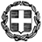                  ΕΛΛΗΝΙΚΗ ΔΗΜΟΚΡΑΤΙΑ        ΥΠΟΥΡΓΕΙΟ ΠΟΛΙΤΙΣΜΟΥ, ΠΑΙΔΕΙΑΣ                         ΚΑΙ ΘΡΗΣΚΕΥΜΑΤΩΝ             ΓΕΝΙΚΗ ΓΡΑΜΜΑΤΕΙΑ Υ.ΠΟ.ΠΑΙ.Θ.       ΓΕΝΙΚΗ  ΔΙΕΥΘΥΝΣΗ  ΔΙΟΙΚΗΣΗΣ  Π.Ε. & Δ.Ε. ΔΙΕΥΘΥΝΣΕΙΣ   ΔΙΟΙΚΗΣΗΣ ΠΡΟΣΩΠΙΚΟΥ Π.Ε. & Δ.Ε.                              ΤΜΗΜΑΤΑ Β’ Αν. Παπανδρέου 37,151 80 ΜαρούσιΙστοσελίδα: http://www.minedu.gov.gr/Πληροφορίες: Λυμπεράκη Αιμιλία (για Π.Ε.)Τηλ.:   210-344 2121 Fax:     210-344 2909e-mail : t09ppe2@minedu.gov.grΠληροφορίες: Κασκαρίκα Ισιδώρα (για Δ.Ε.)                          Ρίτσου Αλεξάνδρα  Τηλ.:   210-344 2916e-mail : t09pde2n@minedu.gov.gr            Μαρούσι,        18/09/2015            Aρ. πρωτ.:       146689/E1         ΑΔΑ:   6AΛΘ465ΦΘ3-ΚΥΔ                        ΕΠΕΙΓΟΝ                  (ΗΛ. ΔΙΕΚΠΕΡΑΙΩΣΗ)ΠΡΟΣ: 1. ΠΕΡΙΦΕΡΕΙΑΚΕΣ Δ/ΝΣΕΙΣ ΕΚΠΑΙΔΕΥΣΗΣ             2. Δ/ΝΣΕΙΣ  ΠΡΩΤ/ΘΜΙΑΣ ΕΚΠΑΙΔΕΥΣΗΣ             3. Δ/ΝΣΕΙΣ ΔΕΥΤ/ΘΜΙΑΣ  ΕΚΠΑΙΔΕΥΣΗΣ